Inschrijfformulier Auxilium updates 2023 	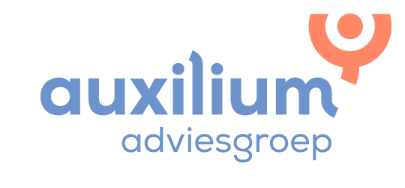 Kantoornaam 	Contactpersoon	Adres, pc & plaats             Telefoonnummer Meldt onderstaande persoon/personen aan (naam, voorletters, eventuele titels en e-mailadres):Naam	 titel   man  vrouwNaam	 titel   man  vrouwNaam	 titel   man  vrouwPrijzen update accountancy en fiscaal (exclusief btw): Volg je beide updates op 1 dag dan betalen wij de lunch.  Update accountancy (3 uur) per update € 225 voor leden van Auxilium en € 250 voor niet leden. Update fiscaal (4 uur) per update € 280 voor leden van Auxilium en € 305 voor niet leden Indien je 4 updates p.p. boekt en vooruit betaalt, ontvang je € 50 korting per deelnemer. Je kunt jouw keuze hieronder aangeven.   Inschrijving voor alle 4 de updates en ik betaal de factuur in een keer vooruit (€ 50 korting per deelnemer)   Ik volg alle 4 de updates in 2023 en volg ook het gratis webinar voor thema duurzaamheid (1 uur)* Ik betaal per update Voor de cursusvoorwaarden en annuleringsvoorwaarden verwijzen wij naar onze website.          *Wij nemen contact met je op om een cursusdatum af te spreken. Mail aan:  educatie@auxiliumadviesgroep.nl  •  telefoon: 033 433 72 17 Update accountancy voorjaar 09.30 tot 12.30 Update fiscaalvoorjaar13.30 tot 17.30Update accountancynajaar09.30 tot 12.30Update fiscaalnajaar13.30 tot 17.30Akersloot 11 april 11 april10 oktober 10 oktoberApeldoorn (oost) 8 maart8 maart 5 oktober 5 oktoberBreda 9 maart 9 maart 2 november 2 novemberDordrecht 15 maart15 maart 10 oktober 10 oktoberEindhoven 1 16 maart16 maart 9 november 9 novemberEindhoven 2 19 april 19 april 12 december 12 decemberGroningen- Hoogkerk  9 mei 17 oktober 17 oktoberHengelo 13 april 13 april 7 december 7 decemberHoofddorp 14 maart 24 oktober 24 oktoberHoorn 20 maart20 maart 31 oktober 31 oktoberLeeuwarden 21 maart21 maart 7 november 7 novemberLeusden 1 6 maart 6 maart 3 oktober 3 oktoberLeusden 2 9 mei9 mei 14 december 14 decemberNieuwegein  16 maart 16 maart 16 november 16 novemberDen Haag-Nootdorp 8 maart 8 maart 5 oktober 5 oktoberOostzaan 6 april6 april 23 november 23 novemberSassenheim 28 maart28 maart 28 november 28 novemberSchiedam 31 oktober  31 oktoberTiel  20 april20 aprilTilburg 4 april 4 april 28 november 28 novemberUden- Veghel 13 april13 april 14 november 14 novemberUrmond- Stein  14 maart 14 maart 7 november 7 novemberZwolle 28 maart28 maart  21 november 21 november